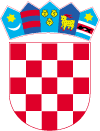 Gradsko vijeće KLASA: 400-11/22-01/3URBROJ: 2186-9-02-23-4Lepoglava, 20.12.2023.Na temelju odredbe članka 22. Statuta Grada Lepoglave („Službeni vjesnik Varaždinske županije“ br. 64/201 18/21), Gradsko vijeće Grada Lepoglave na 20. sjednici održanoj 20.12.2023. godine donosi 2. Izmjene Programa javnih potreba u obrazovanju za 2023. godinu iznad školskog standardaI.U Programu potreba u obrazovanju za 2023. godinu iznad školskog standarda („Službeni vjesnik Varaždinske županije“ broj 130/22 i 34/23) točka III. mijenja se i glasi:nagrade učenicima i mentorima osnovnih škola, učenicima srednjih škola              te studentima prema kriterijima i odluci koju donosi Gradonačelnik                        4.500,00 €                                                   II.Točka VI. mijenja se i glasi:nabava radnih bilježnica za učenike OŠ s područja Grada Lepoglave                          30.000,00 €III.Točka VII. mijenja se i glasi:sufinanciranje prijevoza učenika OŠ             					      1.500,00 €IV.Ove 2. Izmjene i dopune Programa stupaju na snagu osmog dana od dana objave u „Službenom vjesniku Varaždinske županije“.                                                                            PREDSJEDNIK GRADSKOG VIJEĆA          Robert Dukarić